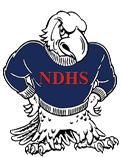 English IV Syllabus							Room: A102North Dorchester High School					Ms. Rank								Email: rankl@dcpsmd.org						Phone: (410) 943 - 4511Course Description:This twelfth grade course is the fourth in a series designed to extend reading, writing, and critical thinking skills. It addresses the Maryland Common Core Curriculum Frameworks for English and equips students to meet the demands of most postsecondary careers and educational opportunities. Students who succeed in this course meet the minimum objectives for college entrance. Learning activities include preparation for the SAT, writing essays, reading and analyzing literary selections, and producing a research paper on a self-selected topic.Course Requirements:There will be extensive reading and writing assignments for you to complete on time. This is your last high school English class, my expectations are high. I expect you to make mature decisions and develop a positive work ethic to be successful. This course will be heavily based on comprehending and responding to British literature from the 400s to the present. You will be required to respond both verbally and in writing in individual and group settings. It is imperative that you take the time to closely read all assigned materials. By completing the reading, you will be able to fully participate in all classroom activities and should have no trouble gaining valuable information from the material. All students have been assigned textbooks and have access to an online textbook for reading assignments outside of the classroom. Parents and students should expect daily homework assignments that include reading and/or writing. If you are absent from class, you are not excused from the assignment or tests (please follow the DCPS policy on make-up work and excused and unexcused absences). It is your responsibility to make up your assignments and schedule times to discuss them with Ms. Rank.Textbooks and Resources:Holt McDougal Literature British LiteratureRequired Materials:FolderNotebookPencil or pen (blue or black ink only)Notebook paperHighlightersDonations of Tissues for classroom use are greatly appreciated!Grading PolicyAll assignments will be graded using a point system. As per the county policy, all classwork and homework grades are 40% of the overall final grade. Tests, quizzes, major projects, and essays are 60% of the overall final grade. Please refer to the County Calendar and your agenda for the full explanation of the grading policy.ConsequencesIf for some reason you break one of the above stated guidelines, the following actions will be taken:First offense:  student conference, phone call home, or letter sent homeSecond offense:  phone call home and 1/2-hour after-school detentionThird offense:  phone call home and office referral- - - - - - - - - - - - - - - - - - - - - - - - - - - - - - - - - - - - - - - - - - - - - - - - - - - - - - I have read the information stated on Ms. Rank’s English IV Syllabus.  I understand that the guidelines and policies must be followed in order to achieve a positive classroom learning climate that will bring success to my classmates and me.  By following North Dorchester High School’s philosophy of being respectful, responsible, and ready, I can expect to be successful in this class.  Failure to abide by classroom rules will result in the consequences as specified in this document.  If I ever need extra help or have questions, it is my responsibility to ask Ms. Rank at appropriate times.Student Signature______________________________Parent Signature_______________________________Date ________________________________________North Dorchester Learner Commitment:We are the North Dorchester Eagles. We are becoming college, career, and community ready by demonstrating integrity, honor, and ethics through our voices and our choices. 